  ПРОЕКТ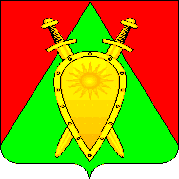 Администрация городского округа ЗАТО п. ГорныйП О С Т А Н О В Л Е Н И Е___ декабря 2020 года			      	                                                         № О внесении изменений в административный регламент по предоставлению муниципальной услуги «Предоставление информации о реализации в образовательных муниципальных организациях программ дошкольного, начального общего, основного общего, среднего общего образования, а также дополнительных общеобразовательных программ»В соответствии с пунктом 13 части 1 статьи 16 Федерального закона от 06 октября 2003 года № 131-ФЗ «Об общих принципах организации местного самоуправления в Российской Федерации», пунктом 6 части 1 статьи 9 Федерального закона от 29 декабря 2012 года № 273-ФЗ «Об образовании в Российской Федерации», Федеральным законом от 27 июля 2010 года № 210-ФЗ «Об организации предоставления государственных и муниципальных услуг» администрации городского округа ЗАТО п. Горный п о с т а н о в л я е т:Внести в постановление администрации городского округа ЗАТО п. Горный «Об утверждении административного регламента по предоставлению муниципальной услуги «Предоставление информации о реализации в образовательных муниципальных организациях программ дошкольного, начального общего, основного общего, среднего общего образования, а также дополнительных общеобразовательных программ» от 19 февраля 2018 г. № 44 следующие изменения:Абзац 1 пункта 5.2 изложить в следующей редакции:«По письменным обращениям. Адрес места нахождения и почтовый адрес отдела по образованию для направления обращений по вопросам предоставления муниципальной услуги: п. Горный, ул. Молодежная, 34».3.	Абзац 2 пункта 5.2 изложить в следующей редакции:«Адрес электронной почты для направления обращений: chita46_zato@mail.ru».Абзац 1 пункта 5.3 изложить в следующей редакции: «Телефон: 8(30257)46-620».Абзац 2  пункта 5.4 изложить в следующей редакции:«График работы отдела по образованию: понедельник, вторник, среда, четверг с 8.30-17.45, пятница с 8.30 до 16.30, обеденный перерыв с 13.00 до 14.00, выходные дни – суббота, воскресенье».6.	Настоящее постановление опубликовать (обнародовать) на официальном сайте городского округа ЗАТО п. Горный http://горный.забайкальскийкрай.рф/.7.	Настоящее постановление вступает в силу после его официального опубликования (обнародования).Глава ЗАТО п. Горный							        Т.В. Карнаух